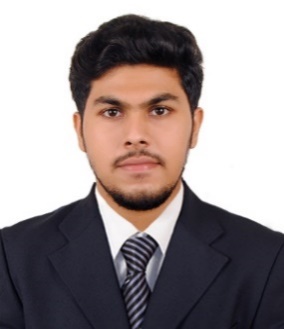 RASHID MECHANICAL ENGINEERRashid.385692@2freemail.comCAREER OBJECTIVETo become a successful Mechanical Engineer by exploring my knowledge, experience, ideas and views to its best level, thereby achieving a good career growth and contributing to the development of the company where I work.PROFFESSIONAL EXPERIENCEMEP ENGINEER: ABILITY ELECTROMECHANICAL L.L.C, DUBAI – U.A.E.(March 2018 – June2018)PROJECT: G+16 Floor high rise building, Dubai sports council.DESIGNATION: SITE ENGINEER.RESPONSIBILITIES:Reviewing all Material submittals, shop drawings prior to the submission to the consultant.Prepare Daily, Weekly, and Monthly Report of MEP activities.  Coordinating with consultant for material inspection, site inspection and processing theapprovals.Checking the mechanical equipment (AHU, CHILLERS, PUMPS) to meet therequirements. Request for inspection (RFI initiation) Co-ordinate with QA/QC and safety department to maintain standards as requested byClient..Understanding the Drawing, Specifications, BOQ, Contract Documents & scope ofProjects.MEP/HVAC DESIGN TRAINEE: iBeam Ventures, Kollam, Kerala(August 2017-February 2018)DESIGNATION                           : JUNIOR ENGINEER.RESPONSIBILITIES:Site Work Inspection as per approved shop drawing.Material inspection as per approved material submittal.Work Follow up as per approved progress and daily progress report.  EDUCATIONBachelor’s degree in Mechanical Engineering from Visvesvaraya Technological University, Bengaluru, Karnataka, India.Academic certification in Quality Assurance and Quality Control from Blitz Academy, Cochin, Kerala, India.Academic certification in MEP/HVAC Designing and Drafting from TUV Rheinland (India) Pvt. Ltd.TECHNICAL QUALIFICATIONSSoftware: Auto CAD, Ansys, Carrier HAP, Mcquay Ductsizer and Pipesizer, Revit Basics,MS Office, Excel, Power Point.Awareness about ASHRAE, SMACNA, NFPA and IPC standards.HVAC standards – British Standards (BS) for Mechanical Building ConstructionCERTIFICATIONSCertified Professional for MEP Designing and Draughting by TUV Rheinland (India) Pvt. Ltd.TRAININGSQuality Assurance and Quality Control in Piping and pipeline Inspection.AutoCAD and Solid works.HVAC Designing and Drafting.Fire Fighting,Plumbing and Drafting.	PROJECT DETAILS	PROJECT: MOTORIZED WHEELBARROW WITH AUTOMATIC TIPPING TECHNOLOGY.PERSONAL DETAILSSex            :Male             Date of Birth: 13-05-1993Nationality: Indian           Religion: IslamLanguages known: English, Hindi, Malayalam, Tamil.Visa status   : Long term visit visaDECLARATIONI hereby declare that all the above details provided by me are true to the best of my knowledge. I assure you, I shall come up to your expectations through my sincere performance & hard work if given chance.